NOM DE LA COMMUNAUTÉ DE PAROISSES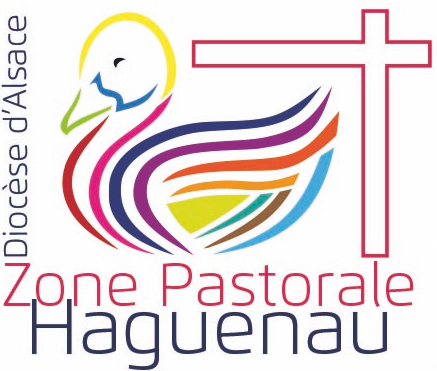 ZONE PASTORALE DE HAGUENAUJe, soussigné ……………………………………………………………………………………….Parent de …………………………………………………………………………………………… , né(e) le ……………………………L’autorise à prendre part à la journée de pèlerinage organisée par la Zone Pastorale de Haguenau le 3 juin 2023.Je l’autorise à se déplacer par covoiturage avec un autre parent et/ou un catéchiste.Mail : ………………………………………………………………………………. @ …………………………………………………………Tél : …………………………………………………………………………………Signature_______________________________________________________________________________________________NOM DE LA COMMUNAUTÉ DE PAROISSESZONE PASTORALE DE HAGUENAUJe, soussigné ……………………………………………………………………………………….Parent de …………………………………………………………………………………………… , né(e) le ……………………………L’autorise à prendre part à la journée de pèlerinage organisée par la Zone Pastorale de Haguenau le 3 juin 2023.Je l’autorise à se déplacer par covoiturage avec un autre parent et/ou un catéchiste.Mail : ………………………………………………………………………………. @ …………………………………………………………Tél : …………………………………………………………………………………Signature_______________________________________________________________________________________________NOM DE LA COMMUNAUTÉ DE PAROISSESZONE PASTORALE DE HAGUENAUJe, soussigné ……………………………………………………………………………………….Parent de …………………………………………………………………………………………… , né(e) le ……………………………L’autorise à prendre part à la journée de pèlerinage organisée par la Zone Pastorale de Haguenau le 3 juin 2023.Je l’autorise à se déplacer par covoiturage avec un autre parent et/ou un catéchiste.Mail : ………………………………………………………………………………. @ …………………………………………………………Tél : …………………………………………………………………………………Signature